 PREMNATH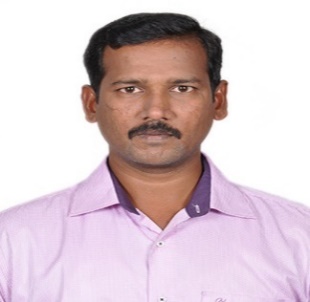 E-mail: premnath.310561@2freemail.com Nationality: Indian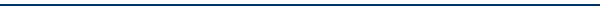 Seeking assignments as a Production Operations in Manufacturing IndustrySUMMARYOffering over a decade of experience in the field of Production Operations in Manufacturing Industry. Lastly associated with GE Healthcare Bioproduction Pte. Ltd. as Production Group Leader. Successfully acquired certification in Industrial Fire-Fighting, WSQ Operate Forklift as well as Confined Space Rescue. Proven track record of providing training Manufacturing Technicians in established procedures pertaining to manufacturing of Dry powder Inhalers. Demonstrated abilities at interacting with various departments to assure product delivery schedules are on time to support the master production schedule. A strong team leader with excellent analytical, problem solving and interpersonal skills.CORE SKILLSProduction OperationsQuality AssuranceTroubleshootingDocumentation & MISTraining & DevelopmentTeam ManagementEMPLOYMENT DETAILS Dec’15 – Sep’16 | Bharath Biologicals | Area Manager, Madurai, Tamil Nadu & India.Roles:Headed a team of 3 employees of front line sales executives.Coached&groomed front line and helping them to generate demand from customer & Distributors through product promotion.Conducted monthly review & planning with team.Ensured product mix, price increase and controlled account receivables.Provided efficient and safe delivery and pick-up of packages and documents, while representing the company in a professional manner.Seek additional business from current customers and attempted to gain new business: passes leads to sales department; informs sales department of significant changes in customer use/competitor’s actions.Accomplished accurate and timely selection and inspection of assigned packages and the subsequent reporting of stop counts and miss-sorts.Proficient in personal time management.Responsible for maintained 100% productivity and 100% accuracy rates.PREVIOUS EMPLOYMENT DETAILSJun’13 – Oct’15 | GE Healthcare Bioproduction Pte. Ltd. | Production Group Leader, SingaporeRoles:Supervised activities of technicians and optimized the management of human resources, equipment and materials in the manufacturing of Dry powder inhalers.Met the daily schedule while yielding product quality in full compliance to cGMP, safety and industrial health requirements.Ensured that all operations are performed within strict safety, quality and environmental guidelines while striving to optimize efficiency.Performed a variety of tasks like maintained process related documents and troubleshooted packaging equipment on a day to day basis, in addition to meeting daily production requirements.Cleaned and up kept filling rooms and equipment and ensured continuous compliance to Good Manufacturing Procedures (cGMP).Prepared and executed protocols (PD, OP, PQ) and other work instruction for production line.Efficiently trained manufacturing technicians in established procedures pertaining to manufacturing of dry powder inhalers.Established and write cGMP procedures and manufactured orders to actively reflect batch processing, cleaning and administrative practices; identified areas for improvement and waste minimization.Interacted with various departments to assure product delivery schedules are on time to support the master production schedule; troubleshooted and resolved process equipment failures.Effectively participated in SHE, business compliance, cGMP and all other compliance related matters, where applicable; co-worked with quality, engineering and material group to ensure on time delivery.Supervised and oversaw third party contractors, identified training needs and also led a team of production technicians to ensure DPM production goals are met and exceeded.Planned and strategized scheduled activities (eg. equipment preventive maintenance, facility works) for minimum impact to delivery.Wrote and revised work instruction and training of production technicians on the proper use of the documents; performed routine QC sampling and in-process testing of the product. Conducted training for production technicians to develop skills for efficient manufacturing operations.Proficiently operated and monitored the manufacturing activities DPM filling and packaging line with policies and procedures.May’08 – Mar’13 | Mechem Technical & Laboratory Services (S) Pte. Ltd. | Chemist – Petroleum, SingaporeResponsible:	In this organization, I was responsible for performing quality testing for all our products, physical property testing of sample, issuing certificate of analysis to the customers as well as doing ICP Metal analyses for the petroleum product.Jun’02 – Feb’08 | BASF (India) Limited | Production Engineer, Mumbai & IndiaResponsible: 	In this organization, I supported all aspects of production activities including monthly closing, consumption variance analysis& optimization. I took care of daily planning & setting targets for optimize & economic operation. I also maintained plant equipment, handled equipment & auxiliaries as well as studied processes & rectified equipment fault to carry out front line maintenance & overhaul equipment.EDUCATION2002, Bachelor of Technology in Chemical Engineering from University of Madras, Chennai & IndiaCERTIFICATIONSSuccessfully completed the following certifications:Industrial Fire-Fighting Course in Mar’14.WSQ Operate Forklift in Jul’14.Confined Space Rescue Course in Jul’14. Chemical Safety Awareness Course in Jun ‘14IT FORTEWell versed with Windows, MS Office and Internet Applications.PERSONAL DETAILSDate of Birth			: 29.05.1979 (37 Years)Gender 			: MaleNationality 			: IndianMarital Status			: MarriedLanguages Known		: English, Tamil, and HindiDriving License		: Class 2B & Class 3 (India & Singapore)Preferred Location		: Any where										(PREMNATH)